建檔編號: _____________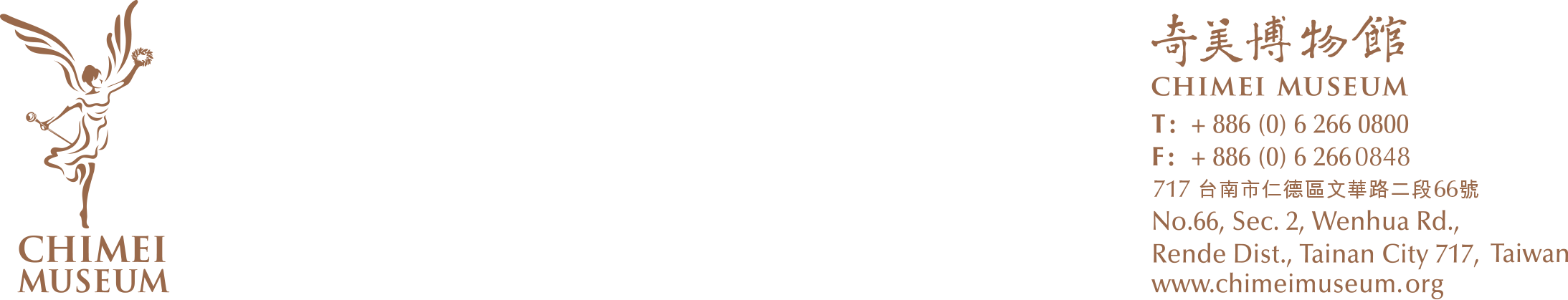 奇美博物館遺失物/拾得物領據茲向奇美博物館領回下列遺失物/拾得物物品，名稱:____________________________________。現金或有價證券，計__________________________元整。 其他:__________________________________________________。經清點無訛，特立此據證明。此致  奇美博物館立據人：姓名:                       (簽章)        身分證號碼:        連絡電話:        地址:中華民國 年 月 日建檔編號: _____________奇美博物館遺失物/拾得物領據茲向奇美博物館領回下列遺失物/拾得物物品，名稱:____________________________________。現金或有價證券，計__________________________元整。 其他:__________________________________________________。經清點無訛，特立此據證明。此致  奇美博物館立據人：姓名:                       (簽章)        身分證號碼:        連絡電話:        地址:中華民國 年 月 日